BERITA ACARA PEMBAGIAN SET TOP BOX TV DIGITAL KEPADA WARGA MISKINTAHUN 2022Pada hari ini                 tanggal                            tahun Dua Ribu Dua Puluh Dua, telah dilaksanakan verivikasi untuk Program Pemberian Set top Box TV Digital kepada Warga Miskin Tahun 2022 di wilayah :Provinsi		: DIYKabupaten / Kota	: BantulKapanewon		: BantulKalurahan		: PalbapangBerdasarkan hasil kegiatan tersebut, ditetapkan bahwa warga miskin yang layak menerima set top box TV Digital Kalurahan Bantul sebagai berikut: Jumlah KPM 						: 987 KPMJumlah yang layak menerima				: 981 KPMJumlah yang tidak layak		                   	:   6 KPM, dengan rincian :Adapun daftar yang tidak layak tersebut sebagai berikut :Demikian Berita Acara ini dibuat untuk digunakan sebagaimana mestinya.Mengetahui,Lurah Palbapang
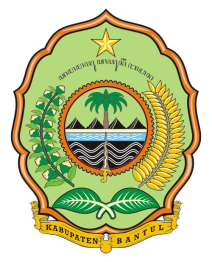 PEMERINTAH KABUPATEN BANTULKAPANEWON BANTULKALURAHAN PALBAPANG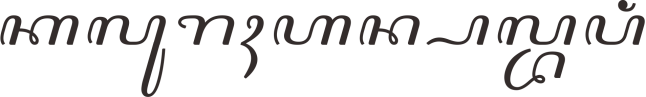 Jl. Panembahan Senopati No. 06 Palbapang Bantul Kode Pos 55713Telp (0274) 367313 Email : desa.palbapang@bantulkab.go.id Website : https://palbapang.bantulkab.go.idKategoriJumlahMeninggal PENSIUNANPNSPindahMampuDobelTidak Ditemukan4010100No.NamaAlamat Keterangan 123456